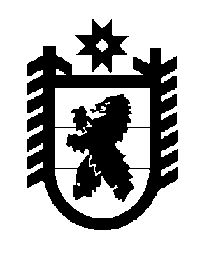 Российская Федерация Республика Карелия    ПРАВИТЕЛЬСТВО РЕСПУБЛИКИ КАРЕЛИЯПОСТАНОВЛЕНИЕот 6 апреля 2016 года № 126-Пг. Петрозаводск О внесении изменений в постановление ПравительстваРеспублики Карелия от 3 марта 2014 года № 49-П         	Правительство Республики Карелия п о с т а н о в л я е т:		    Внести в государственную программу Республики Карелия «Экономическое развитие и инновационная экономика Республики Карелия», утвержденную постановлением Правительства Республики Карелия от 3 марта 2014 года № 49-П «Об утверждении государственной программы Республики Карелия «Экономическое развитие и инновационная экономика Республики Карелия» (Собрание законодательства Республики Карелия 2014, № 3, ст. 388; Официальный интернет-портал правовой информации (www.pravo.gov.ru),                    6 ноября 2015 года, № 1000201511060003), следующие изменения:Позицию «Объем финансового обеспечения государственной программы» паспорта государственной программы Республики Карелия «Экономическое развитие и инновационная экономика Республики Карелия» на 2015-2020 годы (далее – государственная программа) изложить в следующей редакции:Позицию «Объем финансового обеспечения подпрограммы» паспорта подпрограммы 2 «Развитие малого и среднего предпринимательства» изложить в следующей редакции:	3. Позицию «Объем финансового обеспечения подпрограммы» паспорта подпрограммы 3 «Развитие инновационной деятельности» изложить в следующей редакции:4.  В разделе II «Методика расчета и условия предоставления субсидий из бюджета Республики Карелия местным бюджетам на реализацию муниципальных программ, направленных на достижение целей, соответствующих целям государственной программы»:1)  дополнить пунктом 1.1 следующего содержания:«1.1. Субсидии используются по следующим направлениям:предоставление грантов начинающим субъектам малого предприни-мательства на создание собственного дела;субсидирование части затрат субъектов малого и среднего предприни-мательства, связанных с уплатой процентов по кредитам, привлеченным в российских кредитных организациях на строительство (реконструкцию) для собственных нужд производственных зданий, строений и сооружений либо приобретение оборудования в целях создания и (или) развития либо модернизации производства товаров (работ, услуг).»;2) пункт 2 дополнить подпунктом 4 следующего содержания: «4) направление субсидии на субсидирование части затрат субъектов малого и среднего предпринимательства, связанных с уплатой процентов по кредитам, привлеченным в российских кредитных организациях на строительство (реконструкцию) для собственных нужд производственных зданий, строений и сооружений либо приобретение оборудования в целях создания и (или) развития либо модернизации производства товаров (работ, услуг)  (далее – субсидия                     по уплате процентов по кредитам, кредиты) при соблюдении следующих требований:субсидии по уплате процентов по кредитам предоставляются субъектам малого и среднего предпринимательства на конкурсной основе из расчета не более трех четвертых ключевой ставки Банка России, но не более 70 процентов от фактически произведенных субъектом малого и среднего предпринимательства затрат на уплату процентов по кредитам;размер субсидии по уплате процентов по кредитам не превышает 5,0 млн. рублей на одного получателя поддержки;отсутствие у субъекта малого и среднего предпринимательства задолженности по уплате налогов, сборов, а также пеней и штрафов за нарушение законодательства Российской Федерации о налогах и сборах (в том числе по налогу на доходы физических лиц) по состоянию на дату подачи заявки на участие в конкурсе;представление субъектом малого и среднего предпринимательства для участия в конкурсе следующих документов:действующий на момент подачи заявки на участие в конкурсе кредитный договор, заключенный с банком, в соответствии с которым сумма привлеченного кредита составляет более 1,5 млн. рублей;заверенные банком выписка из ссудного счета и график погашения кредита;документы, подтверждающие осуществление субъектом малого и среднего предпринимательства расходов по уплате процентов по кредиту в размере не менее 10 процентов от всей суммы процентов по кредиту;копии договоров на строительство (реконструкцию) для собственных нужд производственных зданий, строений, сооружений и (или) приобретение оборудования, включая затраты на монтаж оборудования в целях создания и (или) развития либо модернизации производства товаров (работ, услуг).».5.  Позицию «Подпрограмма 2 «Развитие малого и среднего предпринимательства» приложения 1 к государственной программе изложить в следующей редакции:6.  В позиции «Подпрограмма 2 «Развитие малого и среднего предпринимательства» приложения 2 к государственной программе:1) дополнить пунктом 2.1.1.2.0 следующего содержания:2) графу 2 пункта 2.1.2.1.2 изложить в следующей редакции: «Мероприятие. Субсидирование лизинга оборудования субъектов малого и среднего предпринимательства»;3) графу 2 пункта  2.1.2.1.8 изложить в следующей редакции:«Мероприятие. Субсидирование субъектов малого и среднего предпринимательства, производящих товары (работы, услуги), предназначенные для экспорта»;4) дополнить пунктами 2.1.2.1.11, 2.1.2.1.12 следующего содержания:5) в пункте 2 сноски 1 слова «в текущем финансовом году» заменить словами «не ранее 1 января 2015 года».          7. В приложении 4 к государственной программе:	1) позицию «Государственная программа» изложить в следующей редакции:           2) позицию «Подпрограмма 2» изложить в следующей редакции: 3)  позицию «Подпрограмма 3» изложить в следующей редакции:8. В приложении 5 к государственной программе:	1) позицию «Государственная программа» изложить в следующей редакции:2) позицию «Подпрограмма 2» изложить в следующей редакции:3) позицию «Подпрограмма  3» изложить в следующей редакции:                             Глава                 Республики  Карелия                       			                                  	        А.П. Худилайнен«Объем финансо-вого обеспечения государственной программыГодВсего, тыс. рублейВ том числеВ том числе«Объем финансо-вого обеспечения государственной программыГодВсего, тыс. рублейза счет средств бюджета Республики Карелияза счет целевых безвозмездных поступлений в бюджет Республики Карелия«Объем финансо-вого обеспечения государственной программы201471 469,2038 368,2033 101,002015149 587,6075 829,5073 758,102016397 765,40175 365,40222 400,002017677 518,0060 218,00617 300,002018944 338,20166 815,70777 522,5020191 158 549,20207 026,70951 522,502020719 291,60287 469,10431 822,50Итого4 118 519,201 011 092,603 107 426,60».«Объем финансового обеспечения подпрограммыГодВсего, тыс. рублейВ том числеВ том числе«Объем финансового обеспечения подпрограммыГодВсего, тыс. рублейза счет средств бюджета Республики Карелияза счет средств безвозмездных поступлений в бюджет Республики Карелия«Объем финансового обеспечения подпрограммы201587 158,1013 400,0073 758,10«Объем финансового обеспечения подпрограммы201613 400,0013 400,000,00«Объем финансового обеспечения подпрограммы20176 500,006 500,000,00«Объем финансового обеспечения подпрограммы201888 920,0026 520,0062 400,00«Объем финансового обеспечения подпрограммы2019161 970,0041 970,00120 000,00«Объем финансового обеспечения подпрограммы2020123 100,0034 300,0088 800,00Итого481 048,10136 090,00344 958,10».  «Объем финансового обеспечения подпрограммыГодВсего, тыс. рублейВ том числеВ том числе«Объем финансового обеспечения подпрограммыГодВсего, тыс. рублейза счет средств бюджета Республики Карелияза счет средств безвозмездных поступлений в бюджет Республики Карелия«Объем финансового обеспечения подпрограммы20146 500,006 500,000,00«Объем финансового обеспечения подпрограммы20151 000,001 000,000,00«Объем финансового обеспечения подпрограммы20161 000,001 000,000,00«Объем финансового обеспечения подпрограммы20174 400,004 400,000,00«Объем финансового обеспечения подпрограммы201850 340,0050 340,000,00«Объем финансового обеспечения подпрограммы201950 340,0050 340,000,00«Объем финансового обеспечения подпрограммы202050 380,0050 380,000,00Итого163 960,00163 960,000,00».«         1.2.1.0.1.Цель – обеспечение условий интенсив-ного роста малого и среднего предприни-мательствадоля среднесписочной численности работников (без внешних совместителей) субъектов малого и среднего предпринимательства в среднесписочной числен-ности работников (без внешних совместителей) всех предприятий и органи-заций в Республике Карелияпро-центов3838,238,438,638,83939,339,51,041.2.1.1.1.Задача. Формирование благоприятной внешней среды развития малого и среднего предпри-нимательствадоля продукции, произве-денной субъектами малого и среднего предпринима-тельства, в общем объеме валового регионального продуктапро-центов1213141515,51616,5171,421.2.1.1.2.количество субъектов малого и среднего предпринимательства (включая индивидуальных предпринимателей) в расчете на 1 тыс. человек населения Республики Карелияединиц0004242424242Х1.2.1.1.3.количество вновь создан-ных рабочих мест (включая вновь зарегистрированных индивидуальных предпри-нимателей) субъектами малого и среднего пред-принимательства, получив-шими государственную поддержкуединиц0011700000X1.2.1.1.4.наличие проектно-сметной документации, прошедшей государственную экспер-тизу, на реализацию проекта «Создание произ-водственного бизнес-инкубатора общего типа (г. Кондопога Республики единиц00010000ХКарелия (в том числе проектно-изыскательские работы)»1.2.1.2.1.Задача. Усиление рыночных позиций малого и среднего предприниматель-стваколичество субъектов малого и среднего пред-принимательства, полу-чивших государственную поддержку в Региональном интегрированном центре –  Республика Карелияединиц0003030303030Х1.2.1.2.2.Задача. Усиление рыночных позиций малого и среднего предприниматель-стваисполнение расходных обязательств Республики Карелия за счет субсидии, предоставленной в текущем финансовом году из федерального бюджета на реализацию мероприятий настоящей подпрограммыпро-центов00100100100100100100X1.2.1.2.3.Задача. Усиление рыночных позиций малого и среднего предприниматель-стваколичество субъектов малого предпринима-тельства, размещенных в бизнес-инкубаторе Республики Карелияединиц00143436384042X1.2.1.2.4.количество субъектов малого предпринимательства, воспользовавшихся услугами бизнес-инкубатора Республики Карелияединиц0050310315320340350X1.2.1.2.5.количество проведенных мероприятий для субъектов малого предпринимательства, в том числе круглых столов, семинаров и тренинговединиц0020115117119123125X1.2.1.2.6.совокупная выручка субъек-тов малого и среднего пред-принимательства, размещен-ных в бизнес-инкубаторе Республики Карелиятысяч рублей00200002300025000270002900030000X1.2.1.2.7.количество субъектов малого и среднего предпринима-тельства, получивших госу-дарственную поддержку в центре поддержки пред-принимательства бизнес-инкубатора Республики Карелияединиц00105000000X1.2.1.2.8.количество проведенных консультаций и мероприятий для субъектов малого и сред-него предпринимательстваединиц00427800000X1.2.1.2.9.количество субъектов малого и среднего предприниматель-ства, получивших государст-венную поддержку в рамках реализации муниципальных программ (подпрограмм) развития малого и среднего предпринимательства, в том числе в монопрофильных муниципальных образованияхединиц0056743480100100X1.2.1.2.10.доля муниципальных образо-ваний и (или) монопрофиль-ных муниципальных образо-ваний, получивших государ-ственную поддержку, в общем количестве муниципальных образованийпро-центов009127181920X1.2.1.2.11.количество субъектов малого и среднего предприниматель-ства, получивших государст-венную поддержку в регио-нальном центре координации поддержки экспортно ориен-тированных субъектов малого и среднего предприниматель-стваединиц009500107109110X1.2.1.2.12.количество проведенных консультаций и мероприятий для субъектов малого и сред-него предпринимательства региональным центром координации поддержки экспортно ориентированных субъектов малого и среднего предпринимательстваединиц004400495153X1.2.1.2.13.количество заключенных субъектами малого и среднего предпринимательства догово-ров на поставку товаров, работ, услуг за пределы Российской Федерации при содействии регионального центра координации единиц00633333Хподдержки экспортно ориентированных субъектов малого и среднего предпринимательства1.2.1.2.14.количество субъектов малого и среднего предприниматель-ства, получивших государст-венную поддержку для субсидирования части затрат субъектов малого и среднего предпринимательства, связанных с приобретением оборудования в целях создания, и (или) развития, и (или) модернизации производства товаровединиц00600000X1.2.1.2.15.размер собственных средств субъектов малого и среднего предпринимательства, получивших государственную поддержку, направленных на приобретение оборудованиятысяч рублей002967800000X1.2.1.2.16.количество действующих инновационных компаний, получивших субсидиюединиц00100000X1.2.1.2.17.количество проведенных консультаций и мероприятий для субъектов малого и среднего предприниматель-ства в Региональном интегрированном центре –Республика Карелияединиц0004040404040Х1.2.1.2.18.количество заключенных субъектами малого и среднего предпринимательства при содействии Регионального интегрированного центра – Республика Карелия договоров на поставку товаров, работ, услуг за пределы территории Российской Федерацииединиц00033333Х1.2.1.2.19.количество  заключенных субъектами малого и среднего предпринимательства при содействии Регионального интегрированного центра – Республика Карелия догово-ров о передаче иностранными хозяйствующими субъектами исключительных прав на результаты интеллектуальной деятельности российским единиц00033333Хсубъектам малого и среднего предпринимательства, а также о международном научном сотрудничестве».«2.1.1.2.0.Основное меро-приятие. Разработка проектно-сметной документации и проведение государ-ственной экспертизы по проекту «Создание производственного бизнес-инкубатора общего типа (г. Кондопога Республики Карелия (в том числе проект-но-изыскательские работы)»Министерство строительства, жилищно-коммунального хозяйства и энергетики Республики Карелия20162017наличие проектно-сметной документа-ции и государствен-ной экспертизы, необходимой для предоставления финансирования из федерального бюд-жета работ по проекту «Создание производственного бизнес-инкубатора общего типа (г. Кондопога Республики Карелия (в том числе проект-но-изыскательские работы)»нарушение подпункта «а» пункта 61 Правил предоставления и распреде-ления субсидий из федерального бюджета бюджетам субъектов Российской Федерации на государ-ственную поддержку малого и среднего предпринимательства, включая крестьянские (фермерские) хозяйства, в рамках подпрограммы «Развитие малого и среднего пред-принимательства» государственной программы  Российской Федерации «Экономическое развитие и инно-вационная экономика», утвержден-ной постановлением Правительства Российской Федерации от 15 апреля 2014 года № 316 «Об утверждении государственной программы1.2.1.1.4Российской Федерации «Экономическое развитие и инновационная экономика», приведет к риску неполучения финансирования мероприятия»; «     2.1.2.1.11.Мероприятие. Развитие Центра поддержки предпринимательства Республики Карелия Министерство экономиче-ского развития Республики Карелия20162020развитие малого и среднего бизнеса в целях обеспечения устойчивого разви-тия экономики,увеличение  числа рабочих мест  нарушение подпункта «а» пункта 51 Правил предоставления и распределения субсидий из федерального бюджета бюджетам субъектов Российской Федерации на государственную поддержку малого и среднего предпринима-тельства, включая крестьянские (фермерские) хозяйства, в рамках подпрограммы «Развитие малого и среднего предпринимательства» государственной программы Рос-сийской Федерации «Экономиче-ское развитие и инновационная экономика», утвержденной постановлением Правительства Российской Федерации от                       15 апреля 2014 года № 316 «Об утверждении государственной программы Российской Федерации «Экономическое развитие и инновационная экономика», приведет к риску неполучения финансирования мероприятия1.2.1.2.2, 1.2.1.2.7, 1.2.1.2.82.1.2.1.12.Мероприятие. Развитие Регионального интегрированного центра – Республика КарелияМинистерство экономического развития Республики Карелия20162020количество субъек-тов малого и сред-него предпринима-тельства, получив-ших государствен-ную поддержку в Региональном интегрированном центре – Респуб-лика Карелия – 150; количество проведенных консультаций и мероприятий для субъектов малого и среднего предпри-нимательства в Региональном интегрированном центре – Респуб-лика Карелия – 200; количество заключенных субъектами малого и среднего пред-принимательства при содействии Регионального интегрированного центра – Респуб-лика Карелия договоров на поставку товаров, работ, услуг за пределы террито-рии Российской Федерации – 15; количество заклю-ченных субъектами малого и среднего предприниматель-ства при содейст-вии Регионального интегрированного центра – Респуб-лика Карелия дого-воров о передаче иностранными хозяйствующими субъектами исключительных прав на результаты интеллектуальной деятельности российским нарушение подпункта «в» пункта 51 Правил предоставления и распределения субсидий из федерального бюджета бюджетам субъектов Российской Федерации на государственную поддержку малого и среднего предпринима-тельства, включая крестьянские (фермерские) хозяйства, в рамках подпрограммы «Развитие малого и среднего предпринимательства» государственной программы Рос-сийской Федерации «Экономиче-ское развитие и инновационная экономика», утвержденной постановлением Правительства Российской Федерации от                       15 апреля 2014 года № 316 «Об утверждении государственной программы Российской Федерации «Экономическое развитие и инновационная экономика», приведет к риску неполучения финансирования мероприятия1.2.1.2.1, 1.2.1.2.2, 1.2.1.2.17, 1.2.1.2.18, 1.2.1.2.19субъектам малого и среднего предпри-нимательства, а также о междуна-родном научном сотрудничестве – 15»;   «Государ-ственная программа«Экономи-ческое раз-витие и иннова-ционная экономика Республики Карелия»всегоXXXX71 469,10149 587,61397 765,40677 518,00944 338,201 158 549,20719 291,60«Государ-ственная программа«Экономи-ческое раз-витие и иннова-ционная экономика Республики Карелия»Министерство экономиче-ского разви-тия Респуб-лики Карелия804XXX71 469,10102 287,6133 365,4025 318,00229 938,20327 749,20376 991,60Государ-ственная программа«Экономи-ческое раз-витие и иннова-ционная экономика Республики Карелия»Министерство строитель-ства, жилищ-но-комму-нального хозяйства и энергетики Республики Карелия811XXX0,0047 300,00364 400,00652 200,00714 400,00830 800,00342 300,00   »;«Под-програм-ма 2«Развитие малого и среднего предприни-мательства»всегоXXXX0,0087 158,1113 400,006 500,0088 920,00161 970,00123 100,00«Под-програм-ма 2«Развитие малого и среднего предприни-мательства»Минис-терство эконо-мического развития Респуб-лики Карелия804XXX0,0087 158,1113 400,006 500,0088 920,00161 970,00123 100,00Основное меро-приятие 2.1.1.1.0организа-ционно-кон-сультацион-ная поддер-жка малого и среднего предприни-мательстваМинис-терство эконо-мического развития Респуб-лики Карелия80404.1209.2.70802440,00588,00580,00150,003 150,007 710,007 980,00Основное меро-приятие 2.1.2.1.0финансовая поддержка малого и среднего предприни-мательстваМинис-терство экономи-ческого развития Респуб-лики Карелия80404.1209.2.5064,09.2.7080521, 8100,0086 570,1112 820,006 350,0085 770,00154 260,00115 120,00»;«Под-програм-ма 3«Развитие инновацион-ной деятель-ности»всегоXXXX6 500,001 000,001 000,004 400,0050 340,0050 340,0050 380,00«Под-програм-ма 3«Развитие инновацион-ной деятель-ности»Минис-терство экономи-ческого развития Республики Карелия804XXX6 500,001 000,001 000,004 400,0050 340,0050 340,0050 380,00Основное меро-приятие 3.1.1.1.0размещение закупок научно-иссле-довательских и опытно-конструктор-ских работ в Республике КарелияМинис-терство экономи-ческого развития Республики Карелия80404.1109.3.7547244, 8705 500,000,000,003 800,0016 600,0016 600,0016 600,00Основное меро-приятие 3.1.1.2.0реализация Соглашения между Российским фондом фундамен-тальных исследований и Правитель-ством Респуб-лики Карелия о совместном конкурсе проектов фун-даментальных научных исследований, направленных на изучение природной среды, ее ресурсов и социально-экономиче-ских процес-сов в Респуб-лике Карелия, и Соглашения между Российским гуманитар-ным научным фондом и Правитель-ством Респуб-лики Карелия о совместном конкурсе проектов в области гума-нитарных наукМинис-терство экономи-ческого развития Республики Карелия80401.1209.3.75478101 000,001 000,001 000,00600,004 000,004 000,004 000,00Основное меро-приятие 3.1.2.1.0подготовка кадров в сфере инно-вационной деятельностиМинис-терство экономи-ческого развития Респуб-лики Карелия804XXX0,000,000,000,004 240,004 240,004 280,00Основное меро-приятие 3.1.3.1.0государст-венная под-держка в сфере инно-вационной деятельностиМинис-терство экономи-ческого развития Респуб-лики Карелия804XXX0,000,000,000,0025 500,0025 500,0025 500,00».«Государ-ственная про-грамма«Экономи-ческое разви-тие и иннова-ционная экономика Республики Карелия»всеговсего71 469,1152 600,1400 814,8680 014,5946 390,21 160 551,2721 294,6«Государ-ственная про-грамма«Экономи-ческое разви-тие и иннова-ционная экономика Республики Карелия»бюджет Респуб-лики Карелиясредства бюджета Респуб-лики Карелия, за исклю-чением целевых феде-ральных средств38 368,275 829,5175 365,460 218,0166 815,7207 026,7287 469,1«Государ-ственная про-грамма«Экономи-ческое разви-тие и иннова-ционная экономика Республики Карелия»бюджет Респуб-лики Карелиясредства, поступающие в бюджет Республики Карелия из федерального бюджета33 101,073 758,1222 400,0617 300,0777 522,5951 522,5431 822,5«Государ-ственная про-грамма«Экономи-ческое разви-тие и иннова-ционная экономика Республики Карелия»бюджет Респуб-лики Карелиябезвозмездные поступле-ния в бюджет Республики Карелия от государст-венной корпорации – Фонда содействия рефор-мированию жилищно-коммунального хозяйства (далее – Фонд содействия реформированию ЖКХ)0,00,00,00,00,00,00,0«Государ-ственная про-грамма«Экономи-ческое разви-тие и иннова-ционная экономика Республики Карелия»бюджеты муниципальных образованийбюджеты муниципальных образований0,03 012,53 049,42 496,52 052,02 002,02 003,0«Государ-ственная про-грамма«Экономи-ческое разви-тие и иннова-ционная экономика Республики Карелия»государственные внебюджетные фонды Российской Федерациигосударственные внебюджетные фонды Российской Федерации0,00,00,00,00,00,00,0«Государ-ственная про-грамма«Экономи-ческое разви-тие и иннова-ционная экономика Республики Карелия»территориальные государственные внебюджетные фондытерриториальные государственные внебюджетные фонды0,00,00,00,00,00,00,0юридические лицаюридические лица0,00,00,00,00,00,00,0»;«Подпро-грамма 2«Развитие малого и среднего предприни-мательства»всеговсего42 156,890 170,616 449,48 996,590 972,0163 972,0125 103,0«Подпро-грамма 2«Развитие малого и среднего предприни-мательства»бюджет Респуб-лики Карелиясредства бюджета Республики Карелия, за исключением целевых федеральных средств9 660,013 400,013 400,06 500,026 520,041 970,034 300,0«Подпро-грамма 2«Развитие малого и среднего предприни-мательства»бюджет Респуб-лики Карелиясредства, поступающие в бюджет Республики Карелия из федерального бюджета32 496,873 758,10,00,062 400,0120 000,088 800,0«Подпро-грамма 2«Развитие малого и среднего предприни-мательства»бюджет Респуб-лики Карелиябезвозмездные поступле-ния в бюджет Республики Карелия от государствен-ной корпорации – Фонда содействия реформиро-ванию ЖКХ0,00,00,00,00,00,00,0«Подпро-грамма 2«Развитие малого и среднего предприни-мательства»бюджеты муниципальных образованийбюджеты муниципальных образований0,03 012,53 049,42 496,52 052,02 002,02 003,0«Подпро-грамма 2«Развитие малого и среднего предприни-мательства»государственные внебюджетные фонды Российской Федерациигосударственные внебюджетные фонды Российской Федерации0,00,00,00,00,00,00,0«Подпро-грамма 2«Развитие малого и среднего предприни-мательства»территориальные государственные внебюджетные фондытерриториальные государственные внебюджетные фонды0,00,00,00,00,00,00,0«Подпро-грамма 2«Развитие малого и среднего предприни-мательства»юридические лицаюридические лица0,00,00,00,00,00,00,0Основное меро-приятие 2.1.1.1.0организа-ционно-консульта-ционная поддержка малого и среднего предприни-мательствавсеговсего0,0588,0580,0150,03 150,07 710,07 980,0Основное меро-приятие 2.1.1.1.0организа-ционно-консульта-ционная поддержка малого и среднего предприни-мательствабюджет Респуб-лики Карелиясредства бюджета Республики Карелия, за исключением целевых федеральных средств0,0588,0580,0150,0750,02 510,02 780,0Основное меро-приятие 2.1.1.1.0организа-ционно-консульта-ционная поддержка малого и среднего предприни-мательствабюджет Респуб-лики Карелиясредства, поступающие в бюджет Республики Карелия из федерального бюджета0,00,00,00,02 400,05 200,05 200,0Основное меро-приятие 2.1.1.1.0организа-ционно-консульта-ционная поддержка малого и среднего предприни-мательствабюджет Респуб-лики Карелиябезвозмездные поступле-ния в бюджет Республики Карелия от государствен-ной корпорации – Фонда содействия реформиро-ванию ЖКХ0,00,00,00,00,00,00,0Основное меро-приятие 2.1.1.1.0организа-ционно-консульта-ционная поддержка малого и среднего предприни-мательствабюджеты муниципальных образованийбюджеты муниципальных образований0,00,00,00,00,00,00,0Основное меро-приятие 2.1.1.1.0организа-ционно-консульта-ционная поддержка малого и среднего предприни-мательствагосударственные внебюджетные фонды Российской Федерациигосударственные внебюджетные фонды Российской Федерации0,00,00,00,00,00,00,0Основное меро-приятие 2.1.1.1.0организа-ционно-консульта-ционная поддержка малого и среднего предприни-мательстватерриториальные государственные внебюджетные фондытерриториальные государственные внебюджетные фонды0,00,00,00,00,00,00,0Основное меро-приятие 2.1.1.1.0организа-ционно-консульта-ционная поддержка малого и среднего предприни-мательстваюридические лицаюридические лица0,00,00,00,00,00,00,0Основное меро-приятие 2.1.2.1.0финансовая поддержка малого и среднего предприни-мательствавсеговсего0,089 582,615 869,48 846,587 822,0156 262,0117 123,0Основное меро-приятие 2.1.2.1.0финансовая поддержка малого и среднего предприни-мательствабюджет Респуб-лики Карелиясредства бюджета Республики Карелия, за исключением целевых федеральных средств0,012 812,012 820,06 350,025 770,039 460,031 520,0Основное меро-приятие 2.1.2.1.0финансовая поддержка малого и среднего предприни-мательствабюджет Респуб-лики Карелиясредства, поступающие в бюджет Республики Карелия из федерального бюджета0,073 758,10,00,060 000,0114 800,083 600,0Основное меро-приятие 2.1.2.1.0финансовая поддержка малого и среднего предприни-мательствабюджет Респуб-лики Карелиябезвозмездные поступле-ния в бюджет Республики Карелия от государствен-ной корпорации – Фонда содействия реформиро-ванию ЖКХ0,00,00,00,00,00,00,0Основное меро-приятие 2.1.2.1.0финансовая поддержка малого и среднего предприни-мательствабюджеты муниципальных образованийбюджеты муниципальных образований0,03 012,53 049,42 496,52 052,02 002,02 003,0Основное меро-приятие 2.1.2.1.0финансовая поддержка малого и среднего предприни-мательствагосударственные внебюджетные фонды Российской Федерациигосударственные внебюджетные фонды Российской Федерации0,00,00,00,00,00,00,0Основное меро-приятие 2.1.2.1.0финансовая поддержка малого и среднего предприни-мательстватерриториальные государственные внебюджетные фондытерриториальные государственные внебюджетные фонды0,00,00,00,00,00,00,0юридические лицаюридические лица0,00,00,00,00,00,00,0»;«Подпро-грамма 3«Развитие инновацион-ной деятель-ности»всеговсего6 500,01 000,01 000,04 400,050 340,050 340,050 380,0«Подпро-грамма 3«Развитие инновацион-ной деятель-ности»бюджет Респуб-лики Карелиясредства бюджета Республики Карелия, за исключением целевых федеральных средств6 500,01 000,01 000,04 400,050 340,050 340,050 380,0«Подпро-грамма 3«Развитие инновацион-ной деятель-ности»бюджет Респуб-лики Карелиясредства, поступающие в бюджет Республики Карелия из федерального бюджета0,00,00,00,00,00,00,0«Подпро-грамма 3«Развитие инновацион-ной деятель-ности»бюджет Респуб-лики Карелиябезвозмездные поступле-ния в бюджет Республики Карелия от государст-венной корпорации – Фонда содействия реформированию ЖКХ0,00,00,00,00,00,00,0«Подпро-грамма 3«Развитие инновацион-ной деятель-ности»бюджеты муниципальных образованийбюджеты муниципальных образований0,00,00,00,00,00,00,0«Подпро-грамма 3«Развитие инновацион-ной деятель-ности»государственные внебюджетные фонды Российской Федерациигосударственные внебюджетные фонды Российской Федерации0,00,00,00,00,00,00,0«Подпро-грамма 3«Развитие инновацион-ной деятель-ности»территориальные государственные внебюджетные фондытерриториальные государственные внебюджетные фонды0,00,00,00,00,00,00,0«Подпро-грамма 3«Развитие инновацион-ной деятель-ности»юридические лицаюридические лица0,00,00,00,00,00,00,0Основное меро-приятие 3.1.1.1.0размещение закупок научно-иссле-довательских и опытно-конструктор-ских работ в Республике Карелиявсеговсего5 500,00,00,03 800,016 600,016 600,016 600,0Основное меро-приятие 3.1.1.1.0размещение закупок научно-иссле-довательских и опытно-конструктор-ских работ в Республике Карелиябюджет Респуб-лики Карелиясредства бюджета Республики Карелия, за исключением целевых федеральных средств5 500,00,00,03 800,016 600,016 600,016 600,0Основное меро-приятие 3.1.1.1.0размещение закупок научно-иссле-довательских и опытно-конструктор-ских работ в Республике Карелиябюджет Респуб-лики Карелиясредства, поступающие в бюджет Республики Карелия из федерального бюджета0,00,00,00,00,00,00,0Основное меро-приятие 3.1.1.1.0размещение закупок научно-иссле-довательских и опытно-конструктор-ских работ в Республике Карелиябюджет Респуб-лики Карелиябезвозмездные поступле-ния в бюджет Республики Карелия от государст-венной корпорации – Фонда содействия реформированию ЖКХ0,00,00,00,00,00,00,0Основное меро-приятие 3.1.1.1.0размещение закупок научно-иссле-довательских и опытно-конструктор-ских работ в Республике Карелиябюджеты муниципальных образованийбюджеты муниципальных образований0,00,00,00,00,00,00,0Основное меро-приятие 3.1.1.1.0размещение закупок научно-иссле-довательских и опытно-конструктор-ских работ в Республике Карелиягосударственные внебюджетные фонды Российской Федерациигосударственные внебюджетные фонды Российской Федерации0,00,00,00,00,00,00,0Основное меро-приятие 3.1.1.1.0размещение закупок научно-иссле-довательских и опытно-конструктор-ских работ в Республике Карелиятерриториальные государственные внебюджетные фондытерриториальные государственные внебюджетные фонды0,00,00,00,00,00,00,0Основное меро-приятие 3.1.1.1.0размещение закупок научно-иссле-довательских и опытно-конструктор-ских работ в Республике Карелияюридические лицаюридические лица0,00,00,00,00,00,00,0Основное меро-приятие 3.1.1.2.0реализация Соглашения между Российским фондом фун-даменталь-ных исследо-ваний и Правитель-ством Респуб-лики Карелия о совместном конкурсе проектов фун-даментальных научных исследований, направленных на изучение природной среды, ее ресурсов и социально-экономиче-ских процес-сов в Респуб-лике Карелия, и Соглашения между всеговсего1 000,01 000,01 000,0600,04 000,04 000,04 000,0Основное меро-приятие 3.1.1.2.0реализация Соглашения между Российским фондом фун-даменталь-ных исследо-ваний и Правитель-ством Респуб-лики Карелия о совместном конкурсе проектов фун-даментальных научных исследований, направленных на изучение природной среды, ее ресурсов и социально-экономиче-ских процес-сов в Респуб-лике Карелия, и Соглашения между бюджет Респуб-лики Карелиясредства бюджета Республики Карелия, за исключением целевых федеральных средств1 000,01 000,01000,0600,04 000,04 000,04 000,0Основное меро-приятие 3.1.1.2.0реализация Соглашения между Российским фондом фун-даменталь-ных исследо-ваний и Правитель-ством Респуб-лики Карелия о совместном конкурсе проектов фун-даментальных научных исследований, направленных на изучение природной среды, ее ресурсов и социально-экономиче-ских процес-сов в Респуб-лике Карелия, и Соглашения между бюджет Респуб-лики Карелиясредства, поступающие в бюджет Республики Карелия из федерального бюджета0,00,00,00,00,00,00,0Основное меро-приятие 3.1.1.2.0реализация Соглашения между Российским фондом фун-даменталь-ных исследо-ваний и Правитель-ством Респуб-лики Карелия о совместном конкурсе проектов фун-даментальных научных исследований, направленных на изучение природной среды, ее ресурсов и социально-экономиче-ских процес-сов в Респуб-лике Карелия, и Соглашения между бюджет Респуб-лики Карелиябезвозмездные поступле-ния в бюджет Республики Карелия от государст-венной корпорации – Фонда содействия реформированию ЖКХ0,00,00,00,00,00,00,0Основное меро-приятие 3.1.1.2.0реализация Соглашения между Российским фондом фун-даменталь-ных исследо-ваний и Правитель-ством Респуб-лики Карелия о совместном конкурсе проектов фун-даментальных научных исследований, направленных на изучение природной среды, ее ресурсов и социально-экономиче-ских процес-сов в Респуб-лике Карелия, и Соглашения между бюджеты муниципальных образованийбюджеты муниципальных образований0,00,00,00,00,00,00,0Основное меро-приятие 3.1.1.2.0реализация Соглашения между Российским фондом фун-даменталь-ных исследо-ваний и Правитель-ством Респуб-лики Карелия о совместном конкурсе проектов фун-даментальных научных исследований, направленных на изучение природной среды, ее ресурсов и социально-экономиче-ских процес-сов в Респуб-лике Карелия, и Соглашения между государственные внебюджетные фонды Российской Федерациигосударственные внебюджетные фонды Российской Федерации0,00,00,00,00,00,00,0Основное меро-приятие 3.1.1.2.0реализация Соглашения между Российским фондом фун-даменталь-ных исследо-ваний и Правитель-ством Респуб-лики Карелия о совместном конкурсе проектов фун-даментальных научных исследований, направленных на изучение природной среды, ее ресурсов и социально-экономиче-ских процес-сов в Респуб-лике Карелия, и Соглашения между территориальные государственные внебюджетные фондытерриториальные государственные внебюджетные фонды0,00,00,00,00,00,00,0Основное меро-приятие 3.1.1.2.0реализация Соглашения между Российским фондом фун-даменталь-ных исследо-ваний и Правитель-ством Респуб-лики Карелия о совместном конкурсе проектов фун-даментальных научных исследований, направленных на изучение природной среды, ее ресурсов и социально-экономиче-ских процес-сов в Респуб-лике Карелия, и Соглашения между юридические лицаюридические лица0,00,00,00,00,00,00,0Российским гуманитарным научным фон-дом и Прави-тельством Республики Карелия осовместном конкурсе проектов в области гума-нитарных наукОсновное меро-приятие 3.1.2.1.0подготовка кадров в сфере инно-вационной деятельностивсеговсего0,00,00,00,04 240,04 240,04 280,0Основное меро-приятие 3.1.2.1.0подготовка кадров в сфере инно-вационной деятельностибюджет Респуб-лики Карелиясредства бюджета Республики Карелия, за исключением целевых федеральных средств0,00,00,00,04 240,04 240,04 280,0Основное меро-приятие 3.1.2.1.0подготовка кадров в сфере инно-вационной деятельностибюджет Респуб-лики Карелиясредства, поступающие в бюджет Республики Карелия из федерального бюджета0,00,00,00,00,00,00,0безвозмездные поступле-ния в бюджет Республики Карелия от государст-венной корпорации – Фонда содействия реформированию ЖКХ0,00,00,00,00,00,00,0бюджеты муниципальных образованийбюджеты муниципальных образований0,00,00,00,00,00,00,0государственные внебюджетные фонды Российской Федерациигосударственные внебюджетные фонды Российской Федерации0,00,00,00,00,00,00,0территориальные государственные внебюджетные фондытерриториальные государственные внебюджетные фонды0,00,00,00,00,00,00,0юридические лицаюридические лица0,00,00,00,00,00,00,0Основное меро-приятие 3.1.3.1.0государст-венная под-держка в сфере инно-вационной деятельностивсеговсего0,00,00,00,025 500,025 500,025 500,0Основное меро-приятие 3.1.3.1.0государст-венная под-держка в сфере инно-вационной деятельностибюджет Респуб-лики Карелиясредства бюджета Республики Карелия, за исключением целевых федеральных средств0,00,00,00,025 500,025 500,025 500,0Основное меро-приятие 3.1.3.1.0государст-венная под-держка в сфере инно-вационной деятельностибюджет Респуб-лики Карелиясредства, поступающие в бюджет Республики Карелия из федерального бюджета0,00,00,00,00,00,00,0Основное меро-приятие 3.1.3.1.0государст-венная под-держка в сфере инно-вационной деятельностибюджет Респуб-лики Карелиябезвозмездные поступле-ния в бюджет Республики Карелия от государст-венной корпорации – Фонда содействия реформированию ЖКХ0,00,00,00,00,00,00,0Основное меро-приятие 3.1.3.1.0государст-венная под-держка в сфере инно-вационной деятельностибюджеты муниципальных образованийбюджеты муниципальных образований0,00,00,00,00,00,00,0Основное меро-приятие 3.1.3.1.0государст-венная под-держка в сфере инно-вационной деятельностигосударственные внебюджетные фонды Российской Федерациигосударственные внебюджетные фонды Российской Федерации0,00,00,00,00,00,00,0Основное меро-приятие 3.1.3.1.0государст-венная под-держка в сфере инно-вационной деятельноститерриториальные государственные внебюджетные фондытерриториальные государственные внебюджетные фонды0,00,00,00,00,00,00,0юридические лицаюридические лица0,00,00,00,00,00,00,0»».